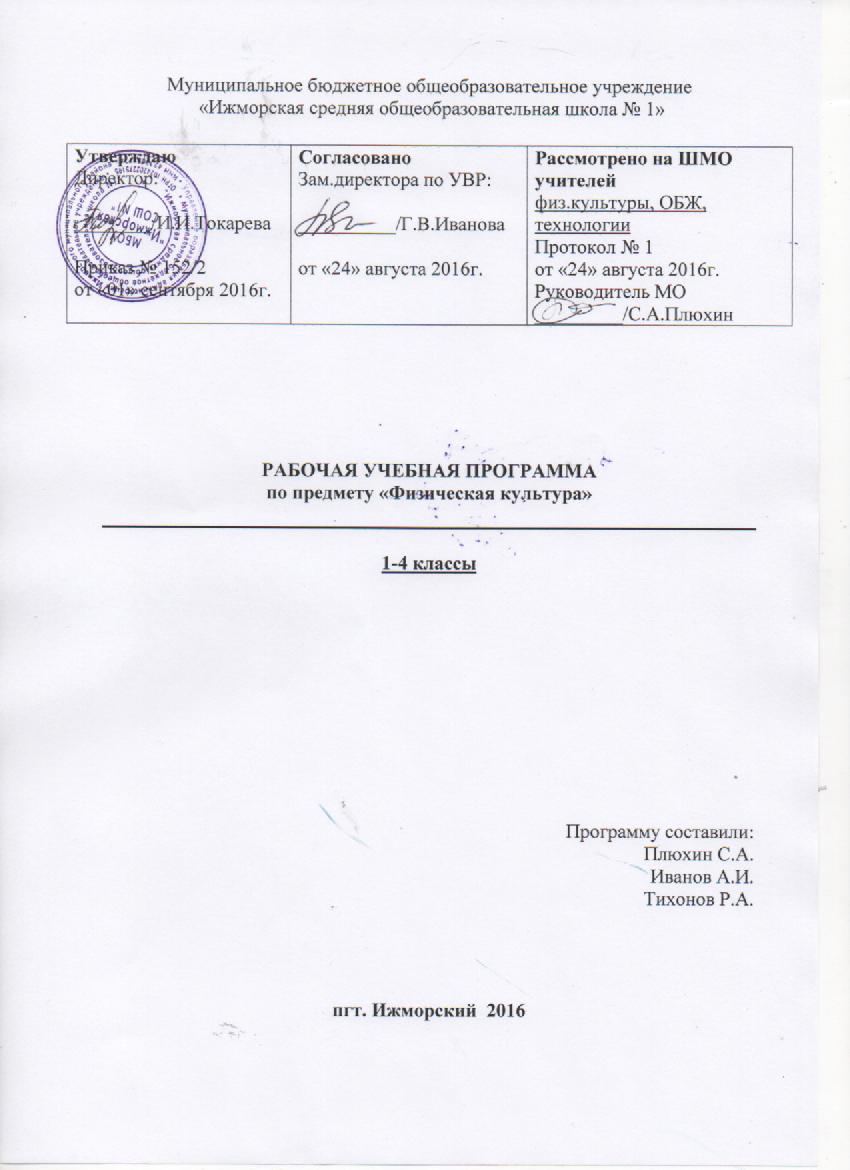 Рабочая учебная программа по предмету «Физическая культура» для 1-4 классов составлена в соответствии с ФГОС НОО, на основе требований к результатам освоения основной образовательной программы начального общего образования МБОУ «Ижморская СОШ №1» с учетом программ, включенных в ее структуру,  ориентирована на предметную линию учебников по физической культуре В.И. Ляха, 1-4 классы.Планируемые результаты освоения учебного предмета «Физическая культура»Результатом образования в области физической культуры в начальной школе является освоение учащимися основ физкультурной деятельности. Кроме того, предмет «Физическая культура» способствует развитию личностных качеств учащихся и является средством формирования у учащихся универсальных способностей (компетенций). Эти способности (компетенции) выражаются в метапредметных результатах образовательной деятельности и активно проявляются в разнообразных видах деятельности (культуры), выходящих за рамки предмета «Физическая культура».Универсальными компетенциями учащихся при получении начального общего образования по физической культуре являются:умения организовывать собственную деятельность, выбирать и использовать средства для достижения ее цели;умения активно включаться в коллективную деятельность, взаимодействовать со сверстниками в достижении общих целей;умения доносить информацию в доступной, эмоционально-яркой форме в процессе общения и взаимодействия со сверстниками и взрослыми людьми.Личностными результатами освоения учащимися содержания программы по физической культуре являются следующие умения:формирование основ российской гражданской идентичности, чувства гордости за свою Родину, российский народ и историю России, осознание своей этнической и национальной принадлежности; формирование ценностей многонационального российского общества, становление гуманистических и демократических ценностных ориентаций;формирование целостного, социально ориентированного  взгляда на мир в его органичном единстве и разнообразии природы, народов, культур и религий;формирование уважительного отношения к  иному мнению, истории и культуре других народов;овладение начальными навыками адаптации динамично изменяющемся и развивающемся мире;принятие  и освоение социальной роли ученика, развитие мотивов учебной деятельности и формирование личностного смысла учения;развитие самостоятельности и личной ответственности за свои поступки, в том числе в информационной деятельности, на основе представлений о нравственных нормах, социальной справедливости и свободе;формирование эстетических потребностей, ценностей и чувств;развитие этических чувств, доброжелательности и эмоционально-нравственной отзывчивости, понимания и сопереживания чувствами других людей;развитие навыков сотрудничества со взрослыми и сверстниками в разных социальных ситуациях, умения не создавать конфликтов и находить выходы из спорных ситуаций;формирование установки на безопасный, здоровый образ жизни, наличие мотивации к творческому труду, работе на результат, бережному отношению к материальным и духовным ценностям.Метапредметными результатами освоения учащимися содержания программы по физической культуре являются следующие умения:овладение способностью принимать и сохранять цели и задачи учебной деятельности, поиска средств её осуществления;освоение способов решения проблем творческого и поискового характера;формирование умения планировать, контролировать и оценивать учебные действия в соответствии с поставленной задачей и условиями ее реализации; определять эффективные способы достижения результата;формирование умения понимать причины успеха/неуспеха в учебной деятельности и способности конструктивно действовать даже в ситуациях неуспеха;освоение начальных форм познавательной и личностной рефлексии;использование знаково-символических средств представления информации для создания моделей изучаемых объектов и процессов, схем решения учебных и практических задач;активное использование речевых средств информационно – коммуникационных технологий (ИКТ) для решения коммуникативных и познавательных задач;использование различных способов поиска (в справочных источниках и открытом учебном информационном пространстве сети Интернет), сбора, обработки, анализа, организации, передачи и интерпретации информации в соответствии с коммуникативными и познавательными задачами и технологиями учебного предмета; в том числе умение вводить текст с помощью клавиатуры, фиксировать (записывать) в цифровой форме измеряемые величины и анализировать изображения, звуки, готовить своё выступление и выступать с аудио-, видео- и графическим сопровождением; соблюдать нормы информационной избирательности, этики и этикета;овладение навыками смыслового чтения текстов различных стилей и жанров в соответствии с целями и задачами; осознанно строить речевое высказывание в соответствии с задачами коммуникации и составлять тексты в устной и письменной формах;овладение логическими действиями сравнения, анализа, синтеза, обобщения, классификации по родо-видовым признакам, установление аналогий и причинно-следственных связей, построения рассуждений, отнесения к известным понятиям;готовность слушать и вести диалог; готовность признавать возможность существования различных точек зрения и права каждого иметь свою; излагать свое мнение и аргументировать свою точку зрения и оценку событий;определение общей цели и путей её достижения; умение договориться о распределении функций и ролей в совместной деятельности; осуществлять взаимный контроль в совместной деятельности, адекватно оценивать собственное поведение и поведение окружающих;готовность конструктивно разрешать конфликты посредством учёта интересов сторон и сотрудничества;овладение начальными сведениями о сущности и особенностях объектов, процессов и явлений действительности( природных, социальных, культурных, технических и др.) в соответствии с содержанием конкретного учебного предмета;овладение базовыми предметными и межпредметными понятиями, отражающими существенные связи и отношения между объектами и процессами;умение работать в материальной и информационной среде начального общего образования (в том числе с учебными моделями) в соответствии с содержанием конкретного учебного предмета; формирование начального уровня культуры пользования словарями в системе УУД.Предметными результатами освоения учащимися содержания программы по физической культуре являются следующие умения:1)формирование первоначальных представлений о значении физической культуры для укрепления здоровья человека (физического, социального и психологического), о ее позитивном влиянии на развитие человека (физическое, интеллектуальное, эмоциональное, социальное), о физической культуре и здоровье как факторах успешной учебы и социализации;2)овладение умениями организовывать здоровьесберегающую жизнедеятельность (режим дня, утренняя зарядка, оздоровительные мероприятия, подвижные игры и т. д.);3)формирование навыка систематического наблюдения за своим физическим состоянием, величиной физических нагрузок, данных мониторинга здоровья (рост, масса тела и др.), показателей развития основных физических качеств (силы, быстроты, выносливости, координации, гибкости), в том числе подготовка к выполнению нормативов Всероссийского физкультурно-спортивного комплекса ГТО (Готов к труду и обороне) (далее - ВФСК  ГТО)Содержание курсаЗнания о физической культуреФизическая культура. Физическая культура как система разнообразных форм занятий физическими упражнениями по укреплению здоровья человека. Ходьба, бег, прыжки, лазанье, ползание, ходьба на лыжах, плавание как жизненно важные способы передвижения человека.Правила предупреждения травматизма во время занятий физическими упражнениями: организация мест занятий, подбор одежды, обуви и инвентаря.Из истории физической культуры. История развития физической культуры и первых соревнований. Связь физической культуры с трудовой и военной деятельностью.Физические упражнения. Физические упражнения, их влияние на физическое развитие и развитие физических качеств. Физическая подготовка и ее связь с развитием основных физических качеств. Характеристика основных физических качеств: силы, быстроты, выносливости, гибкости и равновесия.Физическая нагрузка и ее влияние на повышение частоты сердечных сокращений.Способы физкультурной деятельностиСамостоятельные занятия. Составление режима дня. Выполнение простейших закаливающих процедур, комплексов упражнений для формирования правильной осанки и развития мышц туловища, развития основных физических качеств; проведение оздоровительных занятий в режиме дня (утренняя зарядка, физкультминутки).Самостоятельные наблюдения за физическим развитием и физической подготовленностью. Измерение длиныи массы тела, показателей осанки и физических качеств. Измерение частоты сердечных сокращений во время выполненияфизических упражнений.Самостоятельные игры и развлечения. Организация и проведение подвижных игр (на спортивных площадках и спортивных залах).Физическое совершенствованиеФизкультурно-оздоровительная деятельность. Комплексы физических упражнений для утренней зарядки, физкультминуток, занятий по профилактике и коррекции нарушений осанки.Комплексы упражнений на развитие физических качеств.Комплексы дыхательных упражнений. Гимнастика для глаз.Спортивно-оздоровительная деятельность. Гимнастика с основами акробатики.Организующие команды и приемы. Строевые действия в шеренге и колонне; выполнение строевых команд.Акробатические упражнения. Упоры; седы; упражнения в группировке; перекаты; стойка на лопатках; кувырки вперед и назад; гимнастический мост.Акробатические комбинации. Например: 1) мост из положения лежа на спине, опуститься в исходное положение, переворот в положение лежа на животе, прыжок с опорой на руки в упор присев; 2) кувырок вперед в упор присев, кувырок назад в упор присев, из упора присев кувырок назад до упора на коленях с опорой на руки, прыжком переход в упор присев, кувырок вперед.Упражнения на низкой гимнастической перекладине: висы, перемахи.Гимнастическая комбинация. Например, из виса стоя присев толчком двумя ногами перемах, согнув ноги, в вис сзади согнувшись, опускание назад в вис стоя и обратное движение, через вис сзади согнувшись со сходом вперед ноги.Опорный прыжок: с разбега через гимнастического козла.Гимнастические упражнения прикладного характера. Прыжки со скакалкой. Передвижение по гимнастической стенке. Преодоление полосы препятствий с элементами лазанья иперелезания, переползания, передвижение по наклонной гимнастической скамейке.Легкая атлетика. Беговые упражнения: с высоким подниманием бедра, прыжками и с ускорением, с изменяющимся направлением движения, из разных исходных положений; челночный бег; высокий старт с последующим ускорением.Прыжковые упражнения: на одной ноге и двух ногах на месте и с продвижением; в длину и высоту; спрыгивание и запрыгивание;Броски: большого мяча () на дальность разными способами.Метание: малого мяча в вертикальную цель и на дальность.Лыжные гонки.Передвижение на лыжах; повороты; спуски; подъемы; торможение.Подвижные и спортивные игры.На материале гимнастики с основами акробатики: игровые задания с использованием строевых упражнений, упражнений на внимание, силу,ловкость и координацию.На материале легкой атлетики: прыжки, бег, метания и броски; упражнения на координацию, выносливость и быстроту.На материале лыжной подготовки: эстафеты в передвижении на лыжах, упражнения на выносливость и координацию.На материале спортивных игр:Футбол: удар по неподвижному и катящемуся мячу; остановка мяча; ведение мяча; подвижные игры на материале футбола.Баскетбол: специальные передвижения без мяча; ведение мяча; броски мяча в корзину; подвижные игры на материале баскетбола.Волейбол: подбрасывание мяча; подача мяча; прием и передача мяча; подвижные игры на материале волейбола.Общеразвивающие упражнения* Данный материал используется для развития основных физических качеств и планируется учителем в зависимости от задач урока и логики прохождения материала.На материале гимнастики с основами акробатикиРазвитие гибкости: широкие стойки на ногах; ходьба с включением широкого шага, глубоких выпадов, в приседе, со взмахом ногами; наклоны вперед, назад, в сторону в стойках на ногах, в седах; выпады и полушпагаты на месте; «выкруты» с гимнастической палкой, скакалкой; высокие взмахи поочередно и попеременно правой и левой ногой, стоя у гимнастической стенки и при передвижениях; комплексы упражнений, включающие в себя максимальное сгибание и прогибание туловища (в стойках и седах); индивидуальные комплексы по развитию гибкости.Развитие координации: произвольное преодоление простых препятствий; передвижение с резко изменяющимся направлением и остановками в заданной позе; ходьба по гимнастической скамейке, низкому гимнастическому бревну с меняющимся темпом и длиной шага, поворотами и приседаниями; воспроизведение заданной игровой позы; игры на переключение внимания, на расслабление мышц рук, ног, туловища (в положениях стоя и лежа, сидя); жонглирование малыми предметами; преодоление полос препятствий, включающих в себя висы, упоры, простые прыжки, перелезание через горку матов; комплексы упражнений на координацию с асимметрическими и последовательными движениями руками и ногами; равновесие типа «ласточка» на широкой опоре с фиксацией равновесия; упражнения на переключение внимания и контроля с одних звеньев тела на другие; упражнения на расслабление отдельных мышечных групп; передвижение шагом, бегом, прыжками в разных направлениях по намеченным ориентирам и по сигналу.Формирование осанки: ходьба на носках, с предметами на голове, с заданной осанкой; виды стилизованной ходьбы под музыку; комплексы корригирующих упражнений на контроль ощущений (в постановке головы, плеч, позвоночного столба), на контроль осанки в движении, положений тела и его звеньев стоя, сидя, лежа; комплексы упражнений для укрепления мышечного корсета.Развитие силовых способностей: динамические упражнения с переменой опоры на руки и ноги, на локальное развитие мышц туловища с использованием веса тела и дополнительных отягощений (набивные мячи до , гантели до , гимнастические палки и булавы), комплексы упражнений с постепенным включением в работу основных мышечных групп и увеличивающимся отягощением; лазанье с дополнительным отягощением на поясе (по гимнастической стенке и наклонной гимнастической скамейке в упоре на коленях и в упоре присев); перелезание и перепрыгивание через препятствия с опорой на руки; подтягивание в висе стоя и лежа; отжимание лежа с опорой на гимнастическую скамейку; прыжковые упражнения с предметом в руках (с продвижением вперед поочередно на правой и левой ноге, на месте вверх и вверх с поворотами вправо и влево), прыжки вверх-вперед толчком одной ногой и двумя ногами о гимнастический мостик; переноска партнера в парах.На материале легкой атлетикиРазвитие координации: бег с изменяющимся направлением по ограниченной опоре; пробегание коротких отрезков из разных исходных положений; прыжки через скакалку на месте на одной ноге и двух ногах поочередно.Развитие быстроты: повторное выполнение беговых упражнений с максимальной скоростью с высокого старта, из разных исходных положений; челночный бег; бег с горки в максимальном темпе; ускорение из разных исходных положений; броски в стенку и ловля теннисного мяча в максимальном темпе, из разных исходных положений, с поворотами.Развитие выносливости: равномерный бег в режиме умеренной интенсивности, чередующийся с ходьбой, с бегом в режиме большой интенсивности, с ускорениями; повторный бег с максимальной скоростью на дистанцию  (с сохраняющимся или изменяющимся интервалом отдыха); бег на дистанцию до ; равномерный 6_минутный бег.Развитие силовых способностей: повторное выполнение многоскоков; повторное преодоление препятствий (15–20 см); передача набивного мяча () в максимальном темпе, по кругу, из разных исходных положений; метание набивных мячей (1—2 кг) одной рукой и двумя руками из разных исходных положений и различными способами (сверху, сбоку, снизу, от груди); повторное выполнение беговых нагрузок в горку;прыжки в высоту на месте с касанием рукой подвешенных ориентиров; прыжки с продвижением вперед (правым илевым боком), с доставанием ориентиров, расположенных на разной высоте; прыжки по разметкам в полуприседе и приседе; запрыгивание с последующим спрыгиванием.На материале лыжных гонокРазвитие координации: перенос тяжести тела с лыжи на лыжу (на месте, в движении, прыжком с опорой на палки); комплексы общеразвивающих упражнений с изменением поз тела, стоя на лыжах; скольжение на правой (левой) ноге после двух-трех шагов; спуск с горы с изменяющимися стойками на лыжах; подбирание предметов во время спуска в низкой стойке.Развитие выносливости: передвижение на лыжах в режиме умеренной интенсивности, в чередовании с прохождением отрезков в режиме большой интенсивности, с ускорениями; прохождение тренировочных дистанций.Учебно- тематический план 1-4 классов(3 часа в неделю)Содержание тем учебного курса1 классЗнания о физической культуреФизическая культура как система разнообразных форм занятий физическими упражнениями. Возникновение физической культуры у древних людей. Ходьба, бег, прыжки, лазанье и ползание, ходьба на лыжах как жизненно важные способы передвижения человека. Режим дня и личная гигиена.Способы физкультурной деятельностиОздоровительные занятия в режиме дня: комплексы утренней зарядки, физкультминутки. Подвижные игры во время прогулок: правила организации и проведения игр, выбор одежды и инвентаря. Комплексы упражнений для формирования правильной осанки и развития мышц туловища.Физическое совершенствованиеГимнастика с основами акробатикиОрганизующие команды и приемы: построение в шеренгу и колонну; выполнение основной стойки по команде «Смирно!»; выполнение команд «Вольно!», «Равняйсь!», «Шагом марш!», «На месте стой!»; размыкание в шеренге и колонне на месте; построение в круг колонной и шеренгой; повороты на месте налево и направо по командам «Налево!» и «Направо!»; размыкание и смыкание приставными шагами в шеренге.Акробатические упражнения: упоры (присев, лежа, согнувшись, лежа сзади); седы (на пятках, углом); группировка из положения лежа и раскачивание в плотной группировке (с помощью); перекаты назад из седа в группировке и обратно (с помощью); перекаты из упора присев назад и боком.Гимнастические упражнения прикладного характера: передвижение по гимнастической стенке вверх и вниз, горизонтально лицом и спиной к опоре; ползание и переползание по-пластунски; преодоление полосы препятствий с элементами лазанья, перелезания поочередно перемахом правой и левой ногой, переползания; танцевальные упражнения (стилизованные ходьба и бег); хождение по наклонной гимнастической скамейке; упражнения на низкой перекладине: вис стоя спереди, сзади, зависом одной и двумя ногами (с помощью).Легкая атлетика Бег: с высоким подниманием бедра, прыжками и ускорением, с изменяющимся направлением движения (змейкой, по кругу, спиной вперед), из разных исходных положений и с разным положением рук.Прыжки: на месте (на одной ноге, с поворотами вправо и влево), с продвижением вперед и назад, левым и правым боком, в длину и высоту с места; запрыгивание на горку из матов и спрыгивание с нее.Броски: большого мяча () на дальность двумя руками из-за головы, от груди.Метание: малого мяча правой и левой рукой из-за головы, стоя на месте, в вертикальную цель, в стену.Лыжные гонки Организующие команды и приемы: «Лыжи на плечо!», «Лыжи под руку!», «Лыжи к ноге!», «На лыжи становись!»; переноска лыж на плече и под рукой; передвижение в колонне с лыжами.Передвижения на лыжах ступающим и скользящим шагом.Повороты переступанием на месте.Спуски в основной стойке.Подъемы ступающим и скользящим шагом.Торможение падением.Подвижные игры На материале раздела «Гимнастика с основами акробатики»: «У медведя во бору», «Раки», «Тройка», «Бой петухов», «Совушка», «Салки-догонялки»,«Альпинисты», «Змейка», «Не урони мешочек», «Петрушка на скамейке», «Пройди бесшумно», «Через холодный ручей» 2; игровые задания с использованием строевых упражнений типа: «Становись — разойдись», «Смена мест».На материале раздела «Легкая атлетика»:«Не оступись», «Пятнашки», «Волк во рву», «Кто быстрее», «Горелки», «Рыбки», «Салки на болоте», «Пингвины с мячом», «Быстро по местам», «К своим флажкам», «Точно в мишень», «Третий лишний».На материале раздела «Лыжная подготовка»: «Охотники и олени», «Встречная эстафета», «День и ночь», «Попади в ворота», «Кто дольше прокатится», «На буксире».На материале раздела «Спортивные игры»:Футбол: удар внутренней стороной стопы («щечкой») по неподвижному мячу с места, с одного-двух шагов; по мячу, катящемуся навстречу; подвижные игры типа «Точная передача».Баскетбол: ловля мяча на месте и в движении: низко летящего и летящего на уровне головы; броски мяча двумя руками стоя на месте (мяч снизу, мяч у груди, мяч сзади за головой); передача мяча (снизу, от груди, от плеча); подвижные игры: «Брось — поймай», «Выстрел в небо», «Охотники и утки».Общеразвивающие физические упражнения на развитие основных физических качеств.2 классЗнания о физической культуреВозникновение первых спортивных соревнований. Появление мяча, упражнений и игр с мячом. История зарождения древних Олимпийских игр. Физические упражнения, их отличие от естественных движений. Основные физические качества: сила, быстрота, выносливость, гибкость, равновесие. Закаливание организма (обтирание).Способы физкультурной деятельностиВыполнение утренней зарядки и гимнастики под музыку; проведение закаливающих процедур; выполнение упражнений, развивающих быстроту и равновесие, совершенствующих точность броска малого мяча. Подвижные игры и занятия физическими упражнениями во время прогулок. Измерение длины и массы тела.Физическое совершенствованиеГимнастика с основами акробатикиОрганизующие команды и приемы: повороты кругом с разделением по команде «Кругом! Раз-два»; перестроение по двое в шеренге и колонне; передвижение в колонне с разной дистанцией и темпом, по «диагонали» и «противоходом».Акробатические упражнения из положения лежа на спине, стойка на лопатках (согнув и выпрямив ноги); кувырок вперед в группировке; из стойки на лопатках полупереворот назад в стойку на коленях.Гимнастические упражнения прикладного характера: танцевальные упражнения, упражнения на низкой перекладине — вис на согнутых руках, вис стоя спереди, сзади, зависом одной, двумя ногами.Легкая атлетикаБег: равномерный бег с последующим ускорением, челночный бег 3 х , бег с изменением частоты шагов.Броски большого мяча снизу из положения стоя и сидя из-за головы.Метание малого мяча на дальность из-за головы.Прыжки: на месте и с поворотом на 90° и 100°, по разметкам, через препятствия; в высоту с прямого разбега; со скакалкой.Лыжные гонкиПередвижения на лыжах: попеременный двухшажный ход.Спуски в основной стойке.Подъем «лесенкой».Торможение «плугом».Подвижные игрыНа материале раздела «Гимнастика с основами акробатики»:«Волна», «Неудобный бросок», «Конники-спортсмены», «Отгадай, чей голос», «Что изменилось», «Посадка картофеля», «Прокати быстрее мяч», эстафеты типа: «Веревочка под ногами», «Эстафеты с обручами».На материале раздела «Легкая атлетика»:«Точно в мишень», «Вызов номеров», «Шишки – желуди – орехи», «Невод», «Заяц без дома», «Пустое место», «Мяч соседу», «Космонавты», «Мышеловка».На материале раздела «Лыжные гонки»: «Проехать через ворота», «Слалом на санках», «Спуск с поворотом», «Подними предмет» (на санках), «Кто быстрее взойдет на горку», «Кто дальше скатится с горки» (на лыжах).На материале раздела «Спортивные игры»:Футбол: остановка катящегося мяча; ведение мяча внутренней и внешней частью подъема по прямой, по дуге, с остановками по сигналу, между стойками, с обводкой стоек; остановка катящегося мяча внутренней частью стопы; подвижные игры: «Гонка мячей», «Метко в цель», «Слалом с мячом», «Футбольный бильярд», «Бросок ногой».Баскетбол: специальные передвижения без мяча в стойке баскетболиста, приставными шагами правым и левым боком; бег спиной вперед; остановка в шаге и прыжком; ведение мяча на месте, по прямой, по дуге, с остановками по сигналу; подвижные игры: «Мяч среднему», «Мяч соседу», «Бросок мяча в колонне».Волейбол: подводящие упражнения для обучения прямой нижней и боковой подаче; специальные движения — подбрасывание мяча на заданную высоту и расстояние от туловища; подвижные игры: «Волна», «Неудобный бросок».Общеразвивающие физические упражнения на развитие основных физических качеств.3 классЗнания о физической культуреФизическая культура у народов Древней Руси. Связь физических упражнений с трудовой деятельностью. Виды физических упражнений (подводящие, общеразвивающие, соревновательные). Спортивные игры: футбол, волейбол, баскетбол. Физическая нагрузка и ее влияние на частоту сердечных сокращений (ЧСС). Закаливание организма (обливание, душ).Способы физкультурной деятельностиОсвоение комплексов общеразвивающих физических упражнений для развития основных физических качеств. Освоение подводящих упражнений для закрепления и совершенствования двигательных действий игры в футбол, волейбол, баскетбол. Развитие выносливости во время лыжных прогулок. Измерение частоты сердечных сокращений во время и после выполнения физических упражнений. Проведение элементарных соревнований.Физическое совершенствованиеГимнастика с основами акробатики Акробатические упражнения: кувырок назад до упора на коленях и до упора присев; мост из положения лежа на спине; прыжки со скакалкой с изменяющимся темпом ее вращения.Гимнастические упражнения прикладного характера: лазанье по канату () в два и три приема; передвижения и повороты на гимнастическом бревне.Легкая атлетикаПрыжки в длину и высоту с прямого разбега, согнув ноги.Лыжные гонкиПередвижения на лыжах: одновременный двухшажный ход, чередование одновременного двухшажного с попеременнымдвухшажным.Поворот переступанием.Подвижные игрыНа материале раздела «Гимнастика с основами акробатики»: «Парашютисты», «Догонялки на марше», «Увертывайся от мяча».На материале раздела «Легкая атлетика»: «Защита укрепления», «Стрелки», «Кто дальше бросит», «Ловишка, поймай ленту», «Метатели».На материале раздела «Лыжная подготовка»: «Быстрый лыжник», «За мной».На материале спортивных игр:Футбол: удар ногой с разбега по неподвижному и катящемуся мячу в горизонтальную (полоса шириной , длиной до 7 – ) и вертикальную (полоса шириной , длиной 7 – ) мишень; ведение мяча между предметами и с обводкой предметов; подвижные игры: «Передал — садись», «Передай мяч головой».Баскетбол: специальные передвижения, остановка прыжком с двух шагов, ведение мяча в движении вокруг стоек («змейкой»), ловля и передача мяча двумя руками от груди; бросок мяча с места; подвижные игры: «Попади в кольцо», «Гонка баскетбольных мячей».Волейбол: прием мяча снизу двумя руками; передача мяча сверху двумя руками вперед-вверх; нижняя прямая подача; подвижные игры: «Не давай мяча водящему», «Круговая лапта».Общеразвивающие физические упражнения на развитие основных физических качеств.4 классЗнания о физической культуреИстория развития физической культуры в России в XVII – XIX вв., ее роль и значение для подготовки солдат русской армии. Физическая подготовка и ее связь с развитием систем дыхания и кровообращения. Характеристика основных способов регулирования физической нагрузки: по скорости и продолжительности выполнения упражнения, изменению величины отягощения. Правила предупреждения травматизма во время занятий физическими упражнениями. Закаливание организма (воздушные и солнечные ванны, купание в естественных водоемах).Способы физкультурной деятельностиПростейшие наблюдения за своим физическим развитием и физической подготовкой. Определение нагрузки во время выполнения утренней гимнастики по показателям частоты сердечных сокращений. Составление акробатических и гимнастических комбинаций из разученных упражнений. Проведение игр в футбол и баскетбол по упрощенным правилам. Оказание доврачебной помощи при легких ушибах, царапинах и ссадинах, потертостях.Физическое совершенствованиеГимнастика с основами акробатики Акробатические упражнения: акробатические комбинации, например: мост из положения лежа на спине, опуститься в исходное положение, переворот в положение лежа на животе с опорой на руки, прыжком в упор присев; кувырок вперед в упор присев, кувырок назад в упор присев, из упора присев кувырок вперед до исходного положения, кувырок назад до упора на коленях с опорой на руки, прыжком переход в упор присев, кувырок вперед.Гимнастические упражнения прикладного характера: опорный прыжок через гимнастического козла — с небольшого разбега толчком о гимнастический мостик прыжок в упор стоя на коленях, переход в упор присев и соскок вперед; из виса стоя присев толчком двумя ногами перемах, согнув ноги в вис сзади согнувшись, опускание назад в вис стоя и обратное движение через вис сзади согнувшись со сходом «вперед ноги».Легкая атлетикаПрыжки в высоту с разбега способом «перешагивание».Низкий старт.Стартовое ускорение.Финиширование.Лыжные гонки Передвижения на лыжах: одновременный одношажный ход; чередование изученных ходов во время передвижения по дистанции.Подвижные игрыНа материале раздела «Гимнастика с основами акробатики»: задания на координацию движений типа: «Веселые задачи», «Запрещенное движение» (с напряжением и расслаблением мышц звеньев тела).На материале раздела «Легкая атлетика»: «Подвижная цель».На материале раздела «Лыжные гонки»: «Куда укатишься за два шага».На материале раздела «Плавание»: «Торпеды», «Гонка лодок», «Гонка мячей», «Паровая машина», «Водолазы», «Гонка катеров».На материале спортивных игр:Футбол: эстафеты с ведением мяча, с передачей мяча партнеру, игра в футбол по упрощенным правилам («Мини-футбол»).Баскетбол: бросок мяча двумя руками от груди после ведения и остановки; прыжок с двух шагов; эстафеты с ведением мяча и бросками его в корзину, игра в баскетбол по упрощенным правилам («Мини-баскетбол»).Волейбол: передача мяча через сетку (передача двумя руками сверху, кулаком снизу); передача мяча с собственным подбрасыванием на месте после небольших перемещений вправо, вперед, в парах на месте и в движении правым (левым) боком, игра в «Пионербол».Уровень физической подготовленности 1 классУровень физической подготовленности 3 классУровень физической подготовленности 4 классТематическое планирование с указанием количества часов, отводимых на освоение каждой темыкласскласскласскласс№Разделы и темыКоличество часов (уроков)Количество часов (уроков)Количество часов (уроков)Количество часов (уроков)№Разделы и темыКлассКлассКлассКласс№Разделы и темы1234Базовая часть Базовая часть 8778         78 781Знания о физической культуреВ      процессеурока2Способы физкультурной деятельностиВ     процессеурока3Физическое совершенствование:гимнастика с основами акробатикилегкая атлетикалыжные гонкиподвижные игрыобщеразвивающие упражнения кроссовая подготовка19252013В1018212118процессе1821 21       18         урока      1821 21    18    4Вариативная часть  (при  3-х часах в неделю)-   Подвижные игры с элементами баскетбола-    Подвижные игры с элементами футбола-    Подвижные игры с элементами волейбола -   Гимнастика с элементами акробатики -   Лыжная подготовка             Итого                                 12 44499 24 1239          102 24 1239          102      24 12  3   9    102 КонтрольныеупражненияУровеньУровеньУровеньУровеньУровеньУровеньКонтрольныеупражнениявысокийсреднийнизкийвысокийсреднийнизкийКонтрольныеупражненияМальчикиМальчикиМальчикиДевочкиДевочкиДевочкиПодтягивание на низкой перекладине из виса лежа, кол-во раз11 – 129 – 107 – 89 – 107 – 85 – 6Прыжок в длину с места, см118 – 120115 – 117105 – 114116 – 118113 – 11595 – 112Наклон вперед, не сгибая ног в коленяхКоснутьсялбомколенКоснутьсяладонямиполаКоснутьсяпальцамиполаКоснутьсялбомколенКоснутьсяладонямиполаКоснутьсяпальцамиполаБег  с высокого старта, с6,2 – 6,06,7 – 6,37,2 – 7,06,3 – 6,16,9 – 6,57,2 – 7,0БегБезучетавремениБезучетавремениБезучетавремениБезучетавремениБезучетавремениБезучетавремениУровень физической подготовленности 2 классУровень физической подготовленности 2 классУровень физической подготовленности 2 классУровень физической подготовленности 2 классУровень физической подготовленности 2 классУровень физической подготовленности 2 классКонтрольныеупражненияУровеньУровеньУровеньУровеньУровеньУровеньКонтрольныеупражнениявысокийсреднийнизкийвысокийсреднийнизкийКонтрольныеупражненияМальчикиМальчикиМальчикиДевочкиДевочкиДевочкиПодтягивание на низкой перекладине из виса лежа, кол-во раз14 – 168 – 135 – 713 – 158 – 125 – 7Прыжок в длину с места, см143 – 150128 – 142119 – 127136 – 146118 – 135108 – 117Наклон вперед, не сгибая ног в коленяхКоснутьсялбомколенКоснутьсяладонямиполаКоснутьсяпальцамиполаКоснутьсялбомколенКоснутьсяладонямиполаКоснутьсяпальцамиполаБег  с высокого старта, с6,0 – 5,86,7 – 6,17,0 – 6,86,2 – 6,06,7 – 6,37,0 – 6,8БегБезучетавремениБезучетавремениБезучетавремениБезучетавремениБезучетавремениБезучетавремениКонтрольныеупражненияУровеньУровеньУровеньУровеньУровеньУровеньКонтрольныеупражнениявысокийсреднийнизкийвысокийсреднийнизкийКонтрольныеупражненияМальчикиМальчикиМальчикиДевочкиДевочкиДевочкиПодтягивание в висе, кол-во раз543Подтягивание в висе лежа, согнувшись, кол-во раз1285Прыжок в длину с места, см150 – 160131 – 149120 – 130143 – 152126 – 142115 – 125Бег  с высокого старта, с5,8 – 5,66,3 – 5,96,6 – 6,46,3 – 6,06,5 – 5,96,8 – 6,6Бег, мин. с5.005.306.006.006.307.00Ходьба на лыжах , мин. с8.008.309.008.309.009.30Контрольные упражненияУровеньУровеньУровеньУровеньУровеньУровеньКонтрольные упражнениявысокийсреднийнизкийвысокийсреднийнизкийКонтрольные упражненияМальчикиМальчикиМальчикиДевочкиДевочкиДевочкиПодтягивание в висе, кол-во раз643Подтягивание в висе лежа, согнувшись, кол-во раз181510Бег  с высокого старта, с10.010.811.010.311.011.5Бег, мин. с4.305.005.305.005.406.30Ходьба на лыжах , мин. с7.007.308.007.308.008.30№ п/пРаздел и учебная темаКоличество часов1Легкоатлетические упражнения251.1Ходьба51.2Бег41.3Равномерный бег51.3Прыжки41.4Метание мяча51.5Передача эстафетной палочки22Подвижные игры132.1Метание мяча42.2Эстафеты с элементами бега32.3Овладение элементарными умениями63Гимнастика с основами акробатики193.1Освоение акробатических упражнений93.2Освоение навыков лазания и перелезания33.3Освоение строевых упражнений33.4Освоение навыков в опорных прыжках23.5Освоение танцевальных шагов24Лыжная подготовка204.1Одевание и переноска лыж24.2Переступание и повороты на лыжах24.3Скользящий шаг54.4Попеременный двухшажный ход54.5Подъемы и спуски24.6Передвижение на лыжах45Подвижные игры с элементами баскетбола45.1Ловля и передача мяча15.2Ведение мяча15.3Броски мяча15.4Закрепление и совершенствование1        6Подвижные игры с элементами волейбола4       6.1Перемещение1       6.2  Ловля и передача мяча1       6.3Броски мяча1       6.4Эстафеты с элементами волейбола1 7Кроссовая подготовка10        8Подвижные игры с элементами футбола4       8.1Перемещение1       8.2Остановка и передача мяча ногой1       8.3Ведение мяча1       8.4Эстафеты с элементами футбола1Итого99№ п/пРаздел и учебная темаКоличество часов1Легкоатлетические упражнения211.1Ходьба и бег51.2Бег21.3Равномерный бег81.4Прыжки21.5Метание мяча21.6Передача эстафетной палочки22Подвижные игры132.1Метание мяча32.2Эстафеты с элементами бега42.3Овладение элементарными умениями63Гимнастика с основами акробатики183.1Освоение акробатических упражнений93.2Освоение навыков лазания и перелезания23.3Освоение строевых упражнений33.4Освоение навыков в опорных прыжках23.5Освоение танцевальных шагов24Лыжная подготовка214.1Одевание и переноска лыж14.2Переступание и повороты на лыжах24.3Ступающий и скользящий шаг без палок и с палками64.4Попеременный двухшажный ход44.5Подъемы и спуски с небольших склонов44.6Передвижение на лыжах до 1,5 км45Подвижные игры с элементами баскетбола125.1Перемещение25.2Ловля и передача мяча25.3Ведение мяча25.4Броски мяча25.5Эстафеты с элементами баскетбола25.6Закрепление и совершенствование2        6Подвижные игры с элементами волейбола9                                   6.1Перемещение1       6.2  Ловля и передача мяча2       6.3Броски мяча2       6.4Эстафеты с элементами волейбола2       6.5Закрепление и совершенствование2        7Подвижные игры с элементами футбола8       7.1Перемещение1       7.2Остановка и передача мяча ногой2       7.3Ведение мяча2       7.4Эстафеты с элементами футбола2       7.5Закрепление и совершенствование1Итого102№ п/пРаздел и учебная темаКоличество часов1Легкоатлетические упражнения211.1Ходьба и бег51.2Бег21.3Равномерный бег81.4Прыжки21.5Метание мяча21.6Передача эстафетной палочки22Подвижные игры132.1Метание мяча32.2Эстафеты с элементами бега42.3Овладение элементарными умениями63Гимнастика с основами акробатики183.1Освоение акробатических упражнений93.2Освоение навыков лазания и перелезания23.3Освоение строевых упражнений33.4Освоение навыков в опорных прыжках23.5Освоение танцевальных шагов24Лыжная подготовка214.1Переступание и повороты на лыжах14.2Одновременный двухшажный ход24.3Попеременный двухшажный ход с палками и без палок64.4Подъем «лесенкой»44.5Спуски в высокой и низкой стойках44.6Передвижение на лыжах до 2,5 км45Подвижные игры с элементами баскетбола125.1Перемещение25.2Ловля и передача мяча25.3Ведение мяча25.4Броски мяча25.5Эстафеты с элементами баскетбола25.6Закрепление и совершенствование2        6Подвижные игры с элементами волейбола9                                   6.1Перемещение1       6.2  Ловля и передача мяча2       6.3Броски мяча2       6.4Эстафеты с элементами волейбола2       6.5Закрепление и совершенствование2        7Подвижные игры с элементами футбола8       7.1Перемещение1       7.2Остановка и передача мяча ногой2       7.3Ведение мяча2       7.4Эстафеты с элементами футбола2       7.5Закрепление и совершенствование1Итого102№ п/пРаздел и учебная темаКоличество часов1Легкоатлетические упражнения211.1Ходьба и бег51.2Бег21.3Равномерный бег81.4Прыжки21.5Метание мяча21.6Передача эстафетной палочки22Подвижные игры132.1Метание мяча32.2Эстафеты с элементами бега42.3Овладение элементарными умениями63Гимнастика с основами акробатики183.1Освоение акробатических упражнений93.2Освоение навыков лазания и перелезания23.3Освоение строевых упражнений33.4Освоение навыков в опорных прыжках23.5Освоение танцевальных шагов24Лыжная подготовка214.1Одновременный двухшажный ход24.2Попеременный двухшажный ход с палками и без палок24.3Чередование лыжных ходов24.4Спуски с пологих склонов24.5Подъем «лесенкой»24.6Торможение плугом и упором34.7Повороты переступанием в движении34.8Передвижение на лыжах до 2,5 км55Подвижные игры с элементами баскетбола125.1Перемещение25.2Ловля и передача мяча25.3Ведение мяча25.4Броски мяча25.5Эстафеты с элементами баскетбола25.6Закрепление и совершенствование2        6Подвижные игры с элементами волейбола9                                   6.1Перемещение1       6.2  Ловля и передача мяча2       6.3Броски мяча2       6.4Эстафеты с элементами волейбола2       6.5Закрепление и совершенствование2        7Подвижные игры с элементами футбола8       7.1Перемещение1       7.2Остановка и передача мяча ногой2       7.3Ведение мяча2       7.4Эстафеты с элементами футбола2       7.5Закрепление и совершенствование1Итого102